Profilaktyka zdrowotna  -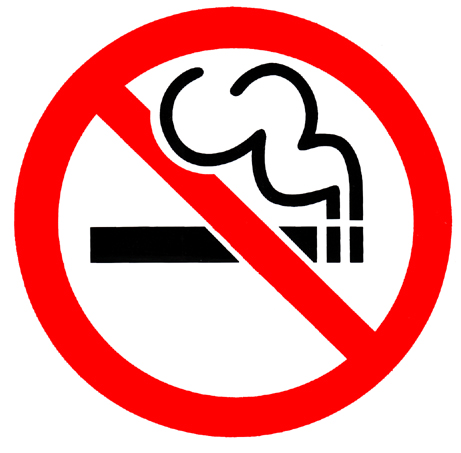 Dlaczego papierosy są szkodliwe?Do obejrzenia:https://www.ted.com/talks/krishna_sudhir_how_do_cigarettes_affect_the_body/transcript?language=plhttps://www.youtube.com/watch?v=otMs0wnnfzYŚwiatowy Dzień bez Papierosa,  – święto obchodzone 31 maja.       Światowy Dzień bez Papierosa został ustanowiony przez WHO w 1987 roku ze względu na rosnącą liczbę osób uzależnionych i pacjentów ze schorzeniami wywoływanymi przez palenie papierosów.

Święto stanowi okazję do zwrócenia uwagi całego świata na powszechność nałogu palenia papierosów i jego negatywne skutki zdrowotne. Dzień ma równie zachęcić do 24-godzinnego okresu abstynencji od wszystkich form konsumpcji tytoniu na całym świecie. 
Palenie tytoniu jest na świecie przyczyną prawie 4 milionów zgonów rocznie. Oznacza to, że z powodu tzw. chorób odtytoniowych umiera dziennie 11 tys. palaczy. W Polsce choroby te są przyczyną zgonu co drugiego palacza w wieku 35-69 lat. Każdy papieros skraca życie średnio o 5,5 minuty, czyli przeciętny palacz dobrowolnie rezygnuje z 5 lat życia.

Palenie stanowi największe, śmiertelne zagrożenie dla zdrowia na świecie. Jest przyczyną większej liczby zgonów niż AIDS, alkoholizm, wypadki samochodowe, narkotyki, pożary, zabójstwa i samobójstwa razem wzięte. Palenie stanowi jeden z priorytetów w założeniach polityki zdrowotnej rządu polskiego.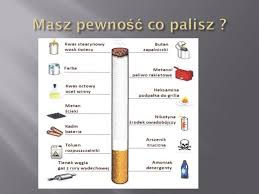 Co znajduje się dymie tytoniowym?W dymie tytoniowym występuje pod postacią gazu lub cząsteczek ponad 4000 związków chemicznych. Dym papierosowy inhalowany przez palacza wywiera szkodliwy wpływ na prawie wszystkie organy: podrażnia błonę śluzową jamy ustnej, przełyku i żołądka; ma właściwości alergizujące, zatruwa układ oddechowy, sercowo-naczyniowy, nerwowy, trzustkę, pęcherz moczowy, prowadzi do mutacji oraz rakotwórczych zmian komórkowych. Palenie ma negatywny wpływ na procesy życiowe m.in.: immunologiczne i hormonalne itp. Do najbardziej szkodliwych związków toksycznych należą: tlenek węgla, tlenki azotu, cyjanowodór.
Słowniczek palaczaNikotyna
Związek uzależniający. Nikotyna pobudza ośrodkowy układ nerwowy, zwiększa liczbę uderzeń serca i podnosi ciśnienie krwi. W dużych dawkach jest bardzo trująca.Substancje smoliste
Związki o brązowej barwie i kleistej konsystencji, związki smołowe są czynnikiem rakotwórczym, magazynowanym w płucach i układzie oddechowym a następnie stopniowo wchłanianym. Substancje smoliste to mieszanina wielu różnych związków chemicznych m.in. formaldehydu, arsenu, cyjanku i benzenu.CyjanowodórToksyczny gaz - był używany przez hitlerowców w komorach gazowych do masowego ludobójstwa.Tlenek węglaWiąże się z hemoglobiną krwinek czerwonych znacznie szybciej niż tlen, zmniejszając poziom tlenu w krwiobiegu, co może być szczególnie niebezpieczne dla osób z przewlekłą chorobą płuc lub serca. Jest to związek będący bezpośrednią przyczyną śmierci wielu osób w czasie pożarów.
Toksyczność substancji zawartych w dymie tytoniowym może być wzmocniona przez ich synergiczne oddziaływanie na organizm w połączeniu z innymi substancjami obecnymi w środowisku. Na przykład: palenie papierosów i jednoczesne picie wysokoprocentowego alkoholu zwiększa ryzyko zachorowania na raka krtani, natomiast palenie tytoniu w środowisku zanieczyszczonym pyłem azbestowym wielokrotnie zwielokrotnia ryzyko raka płuc.Choroby odtytoniowe
Każdy wypalony papieros powoduje w organizmie niekorzystne zmiany. Niszczenie zdrowia jest więc stałym, codziennym procesem, a stan chorego pogarsza się z każdym kolejnym papierosem. Większość chorób ma swój początek w młodości. Rozpoczęcie palenia gwałtownie zwiększa ryzyko zachorowania palacza.Nowotwory
Istnieje  wiele chorób grożących palaczom. Dym tytoniowy prowadzi do powstania 14 lokalizacji nowotworów. Najsilniejszy związek z paleniem wykazują nowotwory złośliwe: płuc (80 - 90% nowotworów występuje u palaczy!), krtani, gardła, przełyku, jamy ustnej, miedniczek nerkowych, pęcherza moczowego i trzustki. Nieco słabszy związek obserwuje się w przypadku nowotworów żołądka, nosa, wargi, wątroby, miąższu nerki oraz białaczki.
Choroby układu krążenia
Palenie zwiększa również ryzyko chorób układu krążenia: choroby wieńcowej serca, zespołu płucno - sercowego, degeneracji miąższu sercowego, nadciśnienia, miażdżycy, tętniaka aorty, chorób obwodowego układu naczyniowego, w tym naczyń mózgowych. Układ oddechowy palaczy jest narażony na wiele chorób, a wśród nich: przewlekłe zapalenie oskrzeli, zapalenie płuc, astma oskrzelowa, czy gruźlica płuc. Dym tytoniowy wpływa niekorzystnie na żołądek i dwunastnicę, przyczyniając się do powstawania wrzodów. Jest częstą przyczyną katarakty, osteoporozy i paradontozy. U mężczyzn palenie zaburzenia potencji, u kobiet natomiast zaburza płodność i przyspiesza nadejście menopauzy.Palenie a ciąża
Palenie tytoniu przez matkę w czasie ciąży jest przyczyną wielu powikłań u dziecka, gdyż nie otrzymuje ono wystarczającej ilości tlenu, który jest potrzebny do prawidłowego wzrostu i rozwoju. Dziecko jest zmuszone do biernego palenia - za pośrednictwem matki, płód narażony jest na działanie szkodliwych substancji zawartych w dymie. Noworodek o niższej masie urodzeniowej jest bardziej podatny na choroby wczesnodziecięce, w tym zespół nagłej śmierci noworodków. Istnieje także zwiększone ryzyko porodu przedwczesnego, powikłań ciąży a nawet zgonu okołoporodowego.Tytoniowa twarz
Dym papierosowy ma również bardzo niekorzystny wpływ na urodę. Dermatolodzy mówią wręcz o "tytoniowej twarzy". Skóra jest niedotleniona, z czasem cera staje się coraz bladsza i bardziej poszarzała. Dzieje się tak, gdyż zapalenie papierosa powoduje skurcz naczyń krwionośnych skóry utrzymujący się do 90 minut. W ten sposób przez naczynia krwionośne palacza przepływa aż do 1 mniej krwi. Zakłóca to produkcję kolagenu i włókien elastynowych - odpowiedzialnych za sprężystość skóry. Skóra staje się cieńsza i bardziej pomarszczona. Dodatkowo, zawarte w dymie substancje obniżają poziom estrogenów, wpływając na wysuszanie skóry - jest to powód powstawania przedwczesnych zmarszczek. Papierosy wywołują także chorobę zwaną rosacea - trwałe zaczerwienienie środkowej części twarzy, pękające naczyńka, oraz powstawanie krostek i ropnych nacieków.
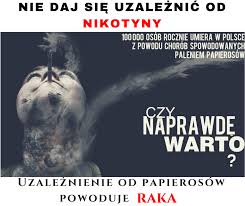 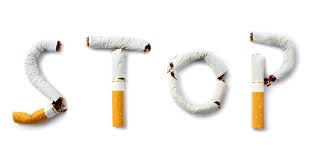 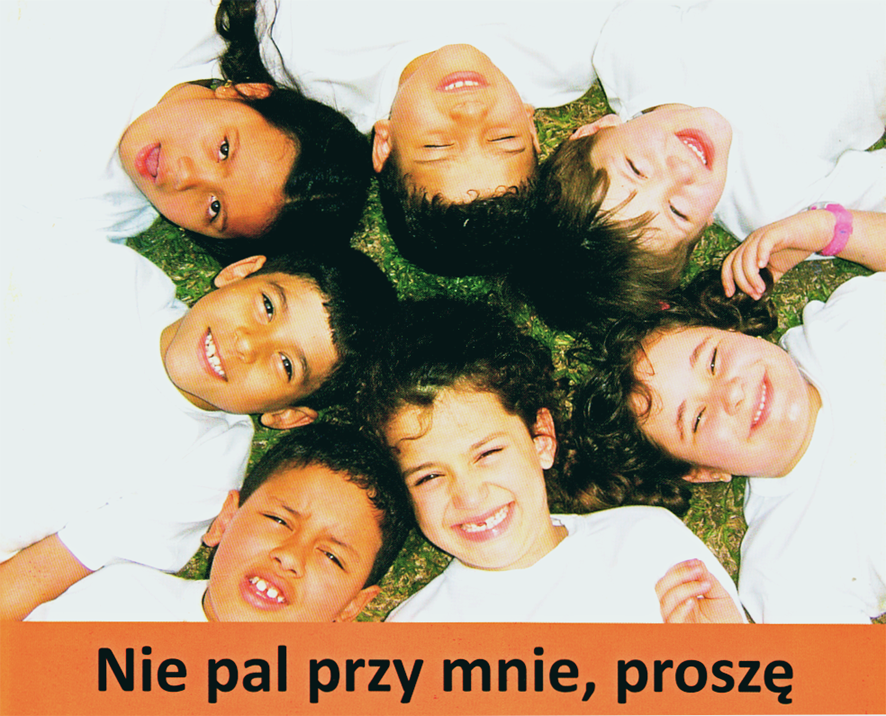 